К ДНЮ МАТЕРИ В РОССИИ«Руки матерей сотканы из нежности – дети спят на них спокойным сном»Виктор Гюго29 ноября в России отметят международный День матери. В нашей стране праздник учреждён в 1998 году с целью поддержать традиции бережного отношения к женщине, закрепить семейные ценности и выразить благодарность главному человеку, подарившему жизнь – маме.Незабудка – основной символ Дня матери, ведь как становится ясно из названия, цветок не позволяет утерять приятные воспоминания о близких людях. Также, в качестве талисмана праздника выступает медвежонок, держащий в лапках именно незабудку.В честь такого важного и пронизанного светлыми чувствами события, Владимирстат предлагает всецело окунуться в материнство и понять – кто они, современные мамы?К сожалению, в бурном потоке жизни сложно выделить изрядный объём времени и сил, чтобы сознательно вступить на путь материнства, поэтому год от года новорожденных в стране становится меньше. За январь-сентябрь 2020 г. в России родилось 1 068,8 тысячи детей, что на 46,8 тыс. меньше, чем за аналогичный период прошлого года.Схожая тенденция сохраняется и во Владимирской области. В 2019 году впервые стали мамами 3985 женщин. Семь лет назад их было в 2 раза больше – 8183. Второго ребёнка родили 4544 женщины, в 2012 г. – 6394. А на смелый шаг – рождение третьего – в прошлом году решились 1745 женщин, что на 373 больше, чем в 2012 году.Но если численность деток в регионе уменьшается, то средний возраст мамочек на момент рождения ребёнка, напротив, возрастает:- 2012 г. – 27,8 года;- 2016 и 2017 гг. – 28,3 года;- 2018 и 2019 гг. – 28,6 года.Исходя из всего вышесказанного, можно сделать логичное умозаключение, что с рождением первенца ныне не торопятся. В минувшем году вошли в социальный статус «Мама» 1816 женщин возрастом 18-25 лет, тогда как в 2012г. – 4862. Второго ребёнка родила 641 юная мама, что на 36% меньше по сравнению с 2012 годом (996).В группе самых молодых мам, родивших до 18 лет, состояло в 2019 году 93 девушки, из них две – младше 15 лет. Но и сударыни почтенного возраста 
40-46 лет так же не испугались материнства, поэтому в прошлом году у них родилось 342 ребёнка, причём у 38-ми были первенцы.Актуальный суммарный коэффициент рождаемости – показатель, отражающий сумму числа рождений у женщин разных возрастов и являющийся наиболее точным измерителем уровня рождаемости – в регионе в 2019 году составлял 1,35.Для наглядности:- 2018г. – 1,49 рождений на одну женщину;- 2017г. – 1,52 рождений;- 2016г. – 1,71 рождений;- 2012г. – 1,62 рождений.Однако возможный сценарий демографического будущего сообщает, 
что суммарный коэффициент рождаемости начнёт понемногу расти с 2022 года и к 2035 году достигнет 1,502 рождений.Перепись населения о материнствеИ пока аналитические прогнозы сулят нам многодетное будущее, для развития кругозора обратимся к прошлому и взглянем на итоги Всероссийской переписи населения 2010.ВПН-2010 показала, что на уровень рождаемости влияют такие факторы, как брак, образование, этническая принадлежность и социальный статус женщин, их занятость в экономике, место проживания.Во Владимирской области в среднем на 1000 женщин детородного возраста (от 15 лет и старше) приходилось 1409 рождённых детей. Из 695 тысяч мам большинство – 37,1% – имело два ребёнка, а по одному чаду родили 34,4%. Перейти в категорию многодетных (от трёх и более) отважились 43,3 тыс. – 7%.С точки зрения наличия образования верхняя граница усреднённого показателя рождаемости была у женщин с общим начальным образованием: 1998 детей на 1000 мам; нижняя грань – у женщин с высшим образованием – 1194 ребёнка. Различие в менталитете городских и сельских жителей также влияет на коэффициент рождаемости, поскольку горожанки чаще на первое место ставят карьеру, финансовое благополучие, а уж после задумываются о продолжении рода. Таким образом, на 1000 селянок приходилось 1696 детей, в то время как на 1000 горожанок – 1327.По муниципальным образованиям Владимирской области данный показатель варьировался от 1199 до 1829 детей. Наиболее высоким он был 
в районах: Меленковском – 1829, Гусь-Хрустальном – 1781, Селивановском – 1699; наименьший наблюдался в городском округе г. Владимир –1199, округах Муром – 1315 и Ковров – 1317.В силу традиций и самобытных особенностей представительницы различных национальностей относятся к вопросу деторождения несколько иначе. Максимальное число детей на 1000 женщин у цыганок – 2188. 
А вот русские дамы, напротив, ярым стремлением к созданию потомства 
не отличались, для них средний показатель был на уровне 1397 детей. 
Для сравнения: у белорусов – 1785, у украинцев –1737, у татар – 1648, у армян – 1513 детей.Вскоре, после подведения итогов ВПН-2020, все интересующиеся демографией граждане РФ узнают, сколь сильно изменилась картина материнства за минувшее десятилетие.Коллектив Владимирстата поздравляет всех матерей с праздником! 
Мы желаем вам крепкого здоровья, понимания и преданности в семьях и домохозяйствах и, конечно, искренней любви в глазах детей.Спасибо вам, мамы, что с самого рождения окружаете нас теплом, мягкостью и уютом, прямо как заботливая медведица, которая растит и согревает медвежонка, держащего в лапках нежный цветок незабудки.Новиков Алексей ПавловичСотрудник по ИРР ВладимирстатаОтдел статистики труда, населения и наукиТел. 8 (4922) 77-30-41, доб. 0941Владимирстат в социальных сетях: https://vk.com/club176417789  Источники информации, использованные при подготовке пресс-релиза: https://findmykids.org/blog/ru/den-materi-v-rossii-2020https://www.kp.ru/putevoditel/kalendar-prazdnikov/den..При использовании материалов Территориального органа Федеральной службы государственной статистики по Владимирской области в официальных, учебных или научных документах, а также в средствах массовой информации ссылка на источник обязательна.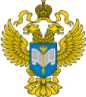 ТЕРРИТОРИАЛЬНЫЙ ОРГАН ФЕДЕРАЛЬНОЙ СЛУЖБЫ ГОСУДАРСТВЕННОЙ СТАТИСТИКИ ПО ВЛАДИМИРСКОЙ ОБЛАСТИТЕРРИТОРИАЛЬНЫЙ ОРГАН ФЕДЕРАЛЬНОЙ СЛУЖБЫ ГОСУДАРСТВЕННОЙ СТАТИСТИКИ ПО ВЛАДИМИРСКОЙ ОБЛАСТИ26 ноября 2020 г.26 ноября 2020 г.Пресс-релиз